T.C.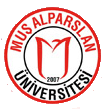 MUŞ ALPARSLAN ÜNİVERSİTESİ REKTÖRLÜĞÜBİLGİ İŞLEM DAİRE BAŞKANLIĞIKURUMSAL E-POSTA TALEP FORMUYukarıda belirtmiş olduğum şahsıma ait bilgilerin doğru olduğunu, yukarıda verilen e-posta adresinden yapılacak işlemlerden dolayı ortaya çıkabilecek hukuka aykırı durumlardan mali ve cezai olarak tarafımın sorumlu olacağını peşinen kabul eder, 5651 Sayılı “İnternet Ortamında Yapılan Yayınların Düzenlenmesi ve Bu Yayınlar Yoluyla İşlenen Suçlarla Mücadele Edilmesi Hakkında Kanun” hükümlerine aykırı faaliyet içerisinde bulunmayacağımı taahhüt ederim.				Adı Soyadı          :	Başvuru Tarihi   :İmza                    :*  Formu tükenmez kalem ile doldurunuz.Kullanıcı TürüAkademikİdariÖğrenciAdı SoyadıT.C. Kimlik No (11hane)Cep TelefonuÖğrenci NoBirimi ( Fak/MYO/Daire Başk.)BölümüTalep ve Onay TarihleriTalep ve Onay TarihleriTalep TarihiGiriş BilgileriGiriş BilgileriE-posta Adresi (Öğrenci No)                                              @ogr.alparslan.edu.trŞifreAçıklama ve Notlar :Kullanıcı adı (öğrencinumarası@ogr.alparslan.edu.tr) ve şifre ile https://login.microsoftonline.com adresine bağlanıp bu servisleri kullanabilirler.Office 365 Eğitim servisleriyle ilgili ayrıntılara, http://office.microsoft.com/trtr/academic/FX103045755.aspxadresinden ulaşabilirsiniz.Servis detayları ve destek için http://office.microsoft.com/tr-tr/support/ adresine bakılabilir.